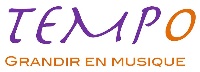 La ProvidenceAtelier Eveil musical (MS-GS)Lundi ou Mardi 17h-18hBulletin d’inscriptionUn atelier d’éveil musical est proposé dans les locaux de l’école. Dans une approche ludique, cet atelier hebdomadaire permettra aux jeunes enfants de se familiariser avec la richesse de la musique : découverte du chant, jeux rythmiques, exploration des différents instruments et sonorités, travail d’écoute et de concentration, …En fin d’année, les parents seront invités à un « atelier ouvert » qui permettra aux enfants de partager quelques jeux musicaux découverts au cours de l’année.Si vous souhaitez que votre enfant participe à cet atelier, nous vous prions de copier le bordereau ci-dessous et de le retourner électroniquement, après l’avoir rempli, à : contact@tempo-musique.fr. Le montant de l’inscription pour l’année est de 295 euros et peut être réglé, après inscription, par virement ou par chèque. Nous nous tenons à votre disposition si vous avez des questions.Stéphane Lancereaux 				stephane.lancereaux@tempo-musique.fr / 01.83.97.31.77TEMPO regroupe plus de 70 professeurs de musique. Nous intervenons en crèche, dans les écoles, les entreprises et les maisons de retraite, en mettant la musique au service du développement intégral de la personne et du groupe. Retrouvez-nous sur www.tempo-musique.fr……………………………………………………………………………………………………………………………………………………..ECOLE : La Providence – 2021-22. Atelier : Eveil musical.NOM et PRENOM DE L’ENFANT : ……………………………………………………………………………………………………………………………CLASSE FREQUENTEE (2021-22) : …………………………………………………………………………Disponible le lundi                      Oui                         NonDisponible le mardi :                  Oui                         NonCOORDONNEES DE LA FAMILLEADRESSE POSTALE : …………………………………………………………………………………………………………………………….EMAIL : ………………………………………………………………………………………………………………..TELEPHONE : …………………………………………..COMMENTAIRES EVENTUELS : …………………………………………………………………………………………………………………………………..………………………………………………………………………………………………………………………….